PRACOVNÍ LIST - GOTICKÝ SLOH1. Seznam se s pojmy gotické architektury, správně doplň tabulkuNápověda: nahrazuje okapovou rouru/ žebrová klenba/ fiála/ zasklívání oken barevnými skly/ portál/ lomený oblouk2. Spoj správný pojem s obrázkemChrlič	vitráž		lomený oblouk	portál	fiála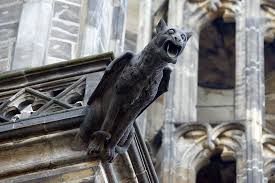 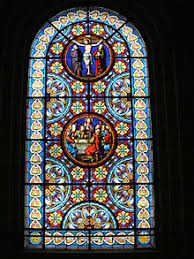 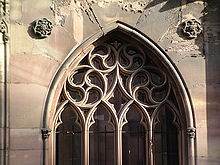 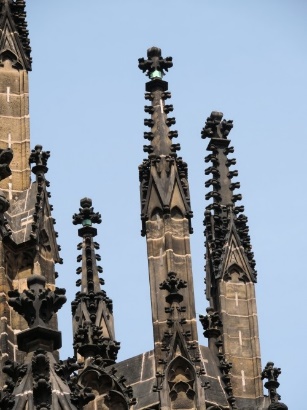 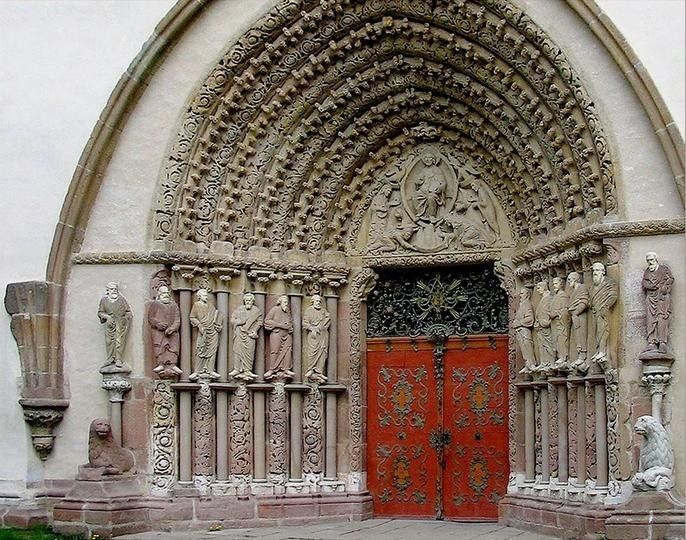 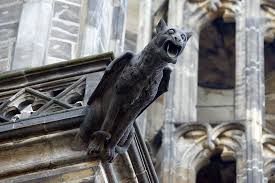 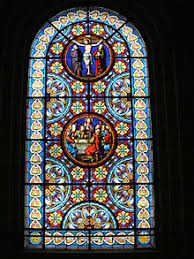 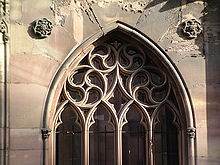 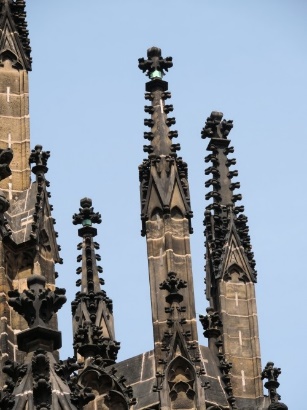 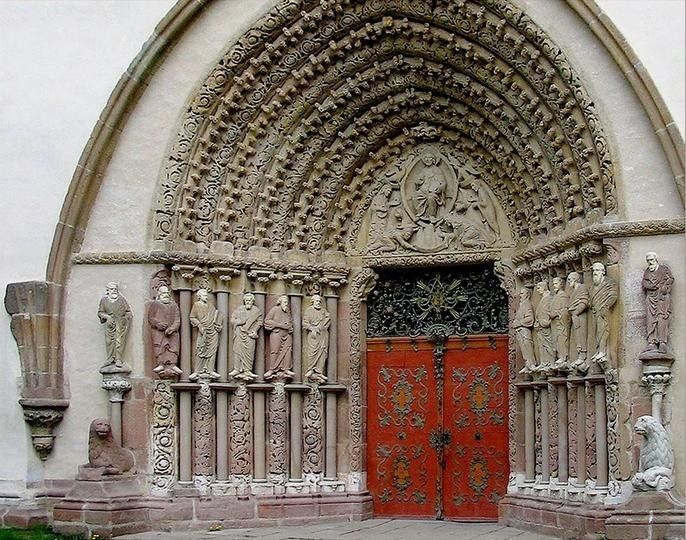 Hlavní znak gotického slohu.Vitráž.Malá zdobná věžička.Chrlič.Zdobený vchod do katedrály.Gotická stropní konstrukce.